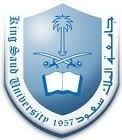 التطبيق والمثال في مواد العلوم الشرعيةمثال:الدرس : حفظ الله لنبيه صلى الله عليه و سلم .الصف : السادس الابتدائي – الفصل الثاني .الهدف : أن يتعرف الطالب على صور من حفظ الله تعالى لنبيه صلى الله عليه و سلم .يشرح المعلم للطلبة البنى النصية و كيفية استخدام المؤلفين لها . ثم يقوم المعلم بعرض نص الدرس و يوضح لهم كيف أن المؤلفين استخدموا بنية التسلسل الزمني في النص . ، من خلال ذكر قصة قبل الهجرة و من ثم بعد الهجرة و انتهاء بالمدينة . بعد الانتهاء من الدرس يطلب المعلم من الطلبة البحث عن قصص حفظ الله للنبي صلى الله عليه و سلم و محاولة اكتشاف البنية النصية التي استخدمها المؤلفين  لكتابة النص . في الحصة التالية يطلب من الطلبة استعراض ما تم اكتشافه من بنى نصية .اسم الطالب:  مرادي الشكرهـ                                                          الرقم الجامعي :مالمواد مدى ملاءمتهامدى ملاءمتهامدى ملاءمتهاالملاحظةمالمواد ملائمغيرملائمغيرملائمالملاحظة1التلاوة2الحفظ3التفسير 4التوحيد5الحديث6الفقه7السيرة